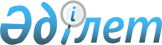 Субсидияланатын тыңайтқыштардың түрлерін (органикалық тыңайтқыштарды қоспағанда), субсидиялардың нормаларын белгілеу туралы
					
			Күшін жойған
			
			
		
					Қостанай облысы әкімдігінің 2015 жылғы 28 сәуірдегі № 170 қаулысы. Қостанай облысының Әділет департаментінде 2015 жылғы 12 мамырда № 5591 болып тіркелді. Күші жойылды - Қостанай облысы әкімдігінің 2015 жылғы 4 желтоқсандағы № 537 қаулысымен

      Ескерту. Күші жойылды - Қостанай облысы әкімдігінің 04.12.2015 № 537 қаулысымен (қол қойылған күнінен бастап қолданысқа енгізіледі).      "Қазақстан Республикасындағы жергілікті мемлекеттік басқару және өзін-өзі басқару туралы" Қазақстан Республикасының 2001 жылғы 23 қаңтардағы Заңының 27-бабына, Қазақстан Республикасы Үкіметінің 2014 жылғы 29 мамырдағы № 574 қаулысымен бекітілген тыңайтқыштардың құнын (органикалық тыңайтқыштарды қоспағанда) субсидиялау қағидаларының  7-тармағына сәйкес Қостанай облысының әкімдігі ҚАУЛЫ ЕТЕДІ:



      1. Субсидияланатын тыңайтқыштардың түрлері (органикалық тыңайтқыштарды қоспағанда) мен тыңайтқыштардың 1 тоннасына (литріне, килограмына) арналған субсидиялардың нормалары:



      1) 1-қосымшаға сәйкес ағымдағы жылы отандық тыңайтқыш өндiрушiлер сатқан тыңайтқыштар;



      2) 2-қосымшаға сәйкес ағымдағы жылы тыңайтқыш жеткізушіден және (немесе) шетелдiк тыңайтқыш өндiрушiлерден сатып алынған тыңайтқыштар;



      3) 3-қосымшаға сәйкес өткен жылғы 4-тоқсанда тыңайтқыш өндiрушiден және (немесе) тыңайтқыш жеткiзушiден, және (немесе) шетелдiк тыңайтқыш өндiрушiден сатып алынған тыңайтқыштар белгіленсін.



      2. Осы қаулы алғашқы ресми жарияланған күнінен кейін қолданысқа енгізіледі.      Облыс әкімі                                Н. Садуақасов

Әкімдіктің         

2015 жылғы 28 сәуірдегі 

№ 170 қаулысына 1-қосымша  Ағымдағы жылы отандық тыңайтқыш өндiрушiлер

сатқан, субсидияланатын тыңайтқыштардың түрлері

(органикалық тыңайтқыштарды қоспағанда) мен

тыңайтқыштардың 1 тоннасына (литріне, килограмына)

арналған субсидиялардың нормалары

Әкімдіктің         

2015 жылғы 28 сәуірдегі 

№ 170 қаулысына 2-қосымша  Ағымдағы жылы тыңайтқыш жеткiзушiден және

(немесе) шетелдiк тыңайтқыш өндiрушiлерден

сатып алынған, субсидияланатын тыңайтқыштардың

түрлері (органикалық тыңайтқыштарды қоспағанда)

мен тыңайтқыштардың 1 тоннасына (литріне,

килограмына) арналған субсидиялардың нормалары

Әкімдіктің         

2015 жылғы 28 сәуірдегі 

№ 170 қаулысына 3-қосымша  Өткен жылғы 4-тоқсанда тыңайтқыш өндiрушiден

және (немесе) тыңайтқыш жеткiзушiден, және

(немесе) шетелдiк тыңайтқыш өндiрушiден сатып

алынған, субсидияланатын тыңайтқыштардың түрлері

(органикалық тыңайтқыштарды қоспағанда) мен

тыңайтқыштардың 1 тоннасына (литріне,

килограмына) арналған субсидиялардың нормалары
					© 2012. Қазақстан Республикасы Әділет министрлігінің «Қазақстан Республикасының Заңнама және құқықтық ақпарат институты» ШЖҚ РМК
				№Субсидияланатын тыңайтқыштардың түрлеріБірлігінің өлшеміБір бірлігінің құнын арзандату пайызы, дейінБір бірлігіне арналған субсидия нормалары, теңге1Аммофос

(46% Р2О5, 10% N)тонна50450002Жай суперфосфат

(15% Р2О5)тонна50212813Аммиак селитрасы

(N-34,4%)тонна50289004Хлорлы калий

(К205-42%, KCL-65%)тонна50440005Күкірт қышқылды калий

(К205-53%)тонна501060006"Б" маркалы "МЭРС"

микротыңайтқышылитр5050007Фосфориттік ұн

(Р2О5-17%)тонна5082108Супрефос-NS

(N-12%-P2O5-24%)+(Ca, Mg, SO3)тонна5043500№Субсидияланатын тыңайтқыштардың түрлеріБірлігінің өлшеміБір бірлігінің құнын арзандату пайызы, дейінБір бірлігіне арналған субсидия нормалары, теңге1Карбамид

(N-46,3%)тонна30210002Нитроаммофоска

(N-16:Р-16:К-16)тонна3027600№Субсидияланатын тыңайтқыштардың түрлеріБірлігінің өлшеміБір бірлігінің құнын арзандату пайызы, дейінБір бірлігіне арналған субсидия нормалары, теңге1Аммофос

(46% Р2О5, 10% N)тонна50450002Жай суперфосфат

(15% Р2О5)тонна50212813Аммиак селитрасы

(N-34,4%)тонна50289004Хлорлы калий

(К205-42%, KCL-65%)тонна50440005Күкірт қышқылды калий

(К205-53%)тонна501060006"Б" маркалы "МЭРС"

микротыңайтқышылитр5050007Фосфориттік ұн

(Р2О5-17%)тонна5082108Супрефос-NS

(N-12%-P2O5-24%)+(Ca, Mg, SO3)тонна50435009Карбамид

(N-46,3%)тонна302100010Нитроаммофоска

(N-16:Р-16:К-16)тонна3027600